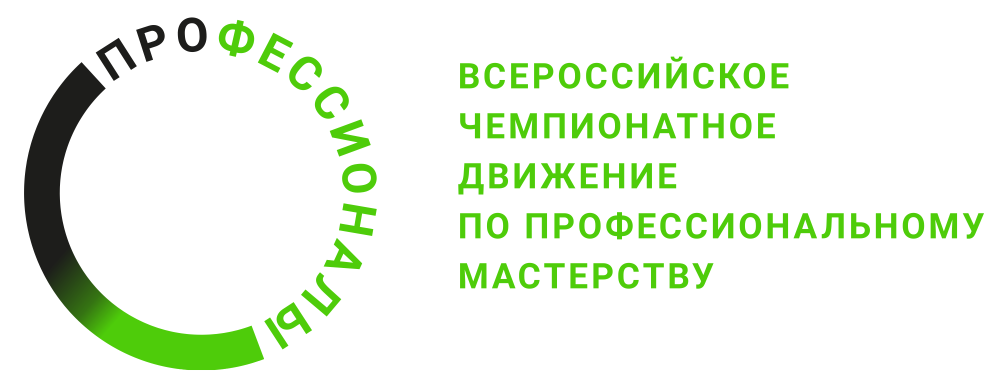 ПРОГРАММА ПРОВЕДЕНИЯРегионального этапа чемпионата по профессиональному мастерству «Профессионалы» и Чемпионата высоких технологий Республики Карелия в 2024 годупо компетенции Дошкольное воспитание * обед в «плавающем» режимеОбщая информацияОбщая информацияПериод проведения09.02.2024 – 16.02.2024Место проведения и адрес площадкиГАПОУ РК «Петрозаводский педагогический колледж».Г. Петрозаводск, ул. Красная, 30АФИО Главного экспертаМугачева Ольга СергеевнаКонтакты Главного эксперта8-911-410-42-61, omugacheva@yandex.ruД-2  / «09» февраля 2024 г.Д-2  / «09» февраля 2024 г.09:00-12:00Монтаж оборудования. Подключение и текстовая проверка оборудования. 12.00-13.00Приемка площадки к проведению регионального этапа Чемпионата по профессиональному мастерству «Профессионалы»: Проверка готовности площадки к проведению соревнований, соответствие инфраструктурному листу, плану застройки, работа камер, рабочее состояние техники (тестирование интерактивного и цифрового оборудования). Подписание Акта готовности площадки к проведению чемпионата13.00-13.30Регистрация экспертов на площадке. Знакомство.13.30-14.30Собрания экспертов: Инструктаж по ТБ и ОТ, подписание протоколов. Распределение ролей между экспертами. Обсуждение конкурсного задания, внесение 30% изменений, подписание КЗ.14:30 – 16:00Собрания экспертов: Ознакомление и занесение критериев оценки в систему ЦСО, их блокировка, обучение экспертов. Распечатка ведомостей. Оформление и подписание протоколов.Д-1  / «12» февраля 2024 г.Д-1  / «12» февраля 2024 г.10:00-11:00Торжественная церемония открытия регионального этапа чемпионата по профессиональному мастерству «Профессионалы».11:00-11:15Сбор участников и экспертов на площадке. Регистрация участников на площадке.11:15-11:45Инструктаж конкурсантов по ОТ и ТБ, жеребьевка – распределение конкурсных рабочих мест. Подписание протоколов.11:45-14.00Знакомство конкурсантов с площадкой и оборудованием, с конкурсной и нормативной документацией. Тестирование конкурсантами оборудования.14:00-14:15Подписание протоколов.14:15-15:30Подготовка необходимых материалов на следующий день.Д1  / «13» февраля 2024 г.Д1  / «13» февраля 2024 г.08:30-08:45Сбор участников и экспертов на площадке. 08:45-09:00Брифинги на конкурсных площадках.09:00-09:15Инструктаж конкурсантов, жеребьевка, знакомство с актуализированным конкурсным заданием.09:15-12.15Выполнение задания модуля B «Взаимодействие с родителями (законными представителями) и сотрудниками образовательной организации»: разработка совместного проекта воспитателя, детей и родителей; оформление паспорта проекта группы ДОО.12:15-13:00Обед13:00-13:15Инструктаж конкурсантов, жеребьевка, знакомство с актуализированным конкурсным заданием.13:15-15:15Выполнение задания модуля Г «Обучение и воспитание детей дошкольного возраста» : разработка и проведение утреннего круга.15:15-15:30Технический перерыв15:30-17:00Демонстрация задания модуля Г «Обучение и воспитание детей дошкольного возраста» : разработка и проведение утреннего круга.17:00-19:00Собрания экспертов: подведение итогов дня. Внесение результатов в ЦСО.19:00-19:30Подготовка необходимых материалов на следующий день.Д2  / «14» февраля 2024 г.Д2  / «14» февраля 2024 г.08:30-08:45Сбор участников и экспертов на площадке. 08:45-09:00Брифинги на конкурсных площадках.09:00-09:15Инструктаж конкурсантов, жеребьевка, знакомство с актуализированным конкурсным заданием.09:15-12.15Выполнение задания модуля А «Обучение и воспитание детей дошкольного возраста»: разработка, организация и проведение интегрированного занятия с детьми дошкольного возраста.12:15-13:00Обед13:00-16:00Демонстрация задания модуля А «Обучение и воспитание детей дошкольного возраста»: разработка, организация и проведение интегрированного занятия с детьми дошкольного возраста.16:00-18:00Собрания экспертов: подведение итогов дня. Внесение результатов в ЦСО.18:00-18:30Подготовка необходимых материалов на следующий день.Д3  / «15» февраля 2024 г.Д3  / «15» февраля 2024 г.08:15-08:30Сбор участников и экспертов на площадке. 08:30-08:45Брифинги на конкурсных площадках.08:45-09:00Инструктаж конкурсантов, жеребьевка, знакомство с актуализированным конкурсным заданием.09:00-12:00Выполнение задания модуля Б «Организация различных видов деятельности и общения детей дошкольного возраста»: организация режима второй половины дня в детском саду.12:00-14:00Обед для конкурсантов*12:00-15:00Демонстрация задания модуля Б «Организация различных видов деятельности и общения детей дошкольного возраста»: организация режима второй половины дня в детском саду.15:00-15:15Технический перерыв15:15-15:30Инструктаж конкурсантов, жеребьевка, знакомство с актуализированным конкурсным заданием.15:30-17:30Выполнение задания модуля Д «Взаимодействие с родителями (законными представителями) и сотрудниками образовательной организации»: подведение итогов проекта. Разработка и проведение родительского собрания с демонстрацией презентации по результатам проекта.15:30-16:00Обед для экспертов*17:30-19:00Демонстрация задания модуля Д «Взаимодействие с родителями (законными представителями) и сотрудниками образовательной организации»: подведение итогов проекта. Разработка и проведение родительского собрания с демонстрацией презентации по результатам проекта.19:00-21:00Собрания экспертов: подведение итогов дня. Внесение результатов в ЦСО. Подписание протоколовД+1  / «16» февраля 2024 г.Д+1  / «16» февраля 2024 г.13:00-15:00Торжественная церемония награждения победителей и закрытия регионального этапа чемпионата по профессиональному мастерству «Профессионалы».15:30-19:00Демонтаж площадки.